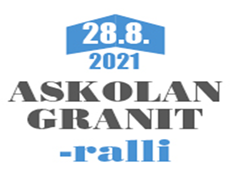 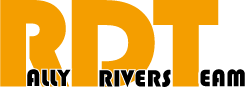 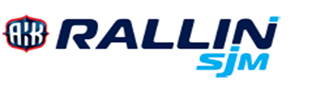 HUOLLON YHTEYSTIEDOTNIMIPUH.NROPAIKKAKUNTA